МИНИСТЕРСТВО ОБРАЗОВАНИЯ И МОЛОДЁЖНОЙ ПОЛИТИКИ СВЕРДЛОВСКОЙ ОБЛАСТИАчитский филиал ГАПОУ СО «Красноуфимский аграрный колледж»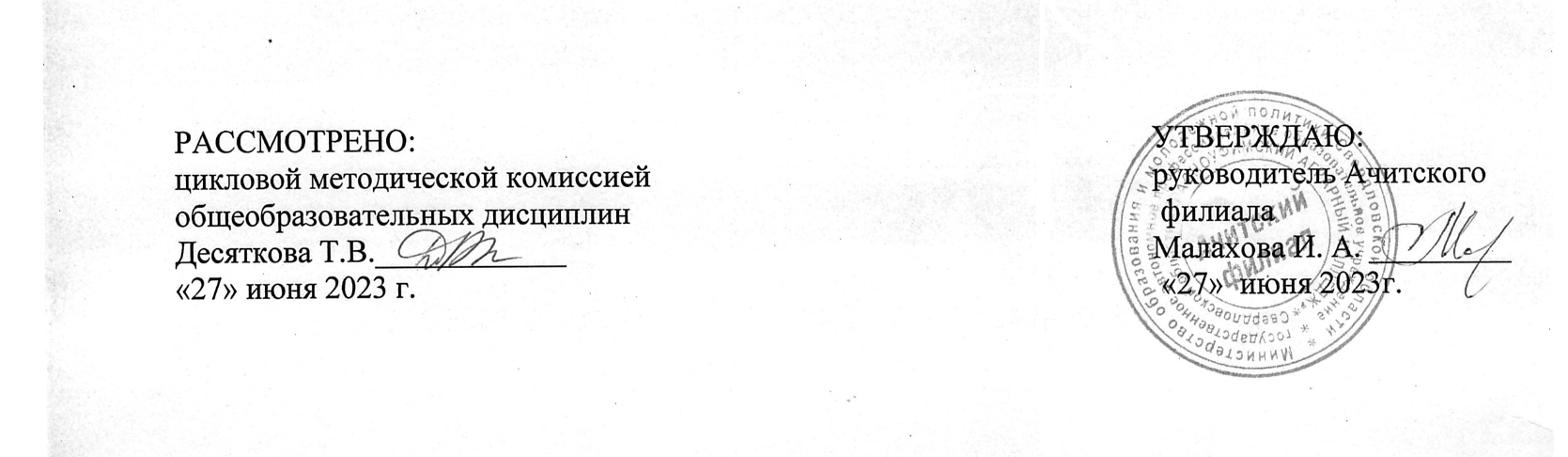 РАБОЧАЯ ПРОГРАММА ОБЩЕОБРАЗОВАТЕЛЬНОЙ ДИСЦИПЛИНЫОД. 11 ФИЗИКАПрофессия:  35. 01. 27 Мастер сельскохозяйственного производства1курс, группа 11-МУровень освоения (базовый )Форма обучения: очная2023 г.Рабочая программа разработана в соответствии с требованиями: - федерального государственного образовательного стандарта среднего общего образования, - федерального государственного образовательного стандарта  среднего профессионального образования по профессии:  35. 01. 27 Мастер сельскохозяйственного производства утвержденного Приказом Министерства просвещения Российской Федерации от «24» мая 2022г. № 355 («Профессионалитет»),- примерной программы общеобразовательной  дисциплины «Физика» для профессиональных образовательных организаций (ФГБОУ ДПО ИРПО, протокол № 14 от 30 ноября  2022 г.) , - рабочей программы воспитания  УГС 35.00.00 Сельское, лесное и рыбное хозяйство по профессии  35. 01. 27 Мастер сельскохозяйственного производстваРазработчик: Десяткова Татьяна Владимировна, преподаватель высшей квалификационной категории Ачитского филиала ГАПОУ СО «Красноуфимский аграрный колледж»СОДЕРЖАНИЕ1. ОБЩАЯ ХАРАКТЕРИСТИКА РАБОЧЕЙ ПРОГРАММЫ ОБЩЕОБРАЗОВАТЕЛЬНОЙ  ДИСЦИПЛИНЫ                                                                                                                                 42. СТРУКТУРА  И СОДЕРЖАНИЕ  ОБЩЕОБРАЗОВАТЕЛЬНОЙ  ДИСЦИПЛИНЫ            14                                              3. УСЛОВИЯ РЕАЛИЗАЦИИ ПРОГРАММЫ ОБЩЕОБРАЗОВАТЕЛЬНОЙ ДИСЦИПЛИНЫ                                                                                                                                 254.   КОНТРОЛЬ И ОЦЕНКА РЕЗУЛЬТАТОВ ОСВОЕНИЯ  ОБЩЕОБРАЗОВАТЕЛЬНОЙ  ДИСЦИПЛИНЫ                                                                                                                                 28ОБЩАЯ ХАРАКТЕРИСТИКА РАБОЧЕЙ ПРОГРАММЫ ОБЩЕОБРАЗОВАТЕЛЬНОЙ  ДИСЦИПЛИНЫ  ФИЗИКА1.1. Место учебной дисциплины в структуре основной  образовательной программы.Рабочая программа учебной дисциплины «Физика» является обязательной  частью общеобразовательного цикла образовательной программы  в соответствии с ФГОС СПО по профессии  35. 01. 27 Мастер сельскохозяйственного производства ,реализуемой на базе основного общего образованияРабочая программа учебной дисциплины разработана на основе федерального государственного образовательного стандарта среднего общего образования реализуемого с учетом профессиональной направленности получаемой профессии. 1 .2. Цели и планируемые результаты освоения дисциплины: 1.2.1. Цели и задачи дисциплины: Содержание программы общеобразовательной дисциплины Физика направлено на достижение следующих целей: формирование у обучающихся уверенности в ценности образования, значимости физических знаний для современного квалифицированного специалиста при осуществлении его профессиональной деятельности; формирование естественно-научной грамотности; овладение 	специфической 	системой 	физических 	понятий, терминологией и символикой; освоение основных физических теорий, законов, закономерностей; овладение основными методами научного познания природы, используемыми в физике (наблюдение, описание, измерение, выдвижение гипотез, проведение эксперимента); овладение умениями обрабатывать данные эксперимента, объяснять полученные результаты, устанавливать зависимости между физическими величинами в наблюдаемом явлении, делать выводы; формирование умения решать физические задачи разных уровней сложности; развитие познавательных интересов, интеллектуальных и творческих способностей в процессе приобретения знаний с использованием различных источников информации и современных информационных технологий; умений формулировать и обосновывать собственную позицию по отношению к физической информации, получаемой из разных источников; воспитание чувства гордости за российскую физическую науку. Освоение курса ОД «Физика» предполагает решение следующих задач: приобретение знаний о фундаментальных физических законах, лежащих в основе современной физической картины мира, принципов действия технических устройств и производственных процессов, о наиболее важных открытиях в области физики, оказавших определяющее влияние на развитие техники и технологии; понимание физической сущности явлений, проявляющихся в рамках производственной деятельности; освоение способов использования физических знаний для решения практических и профессиональных задач, объяснения явлений природы, производственных и технологических процессов, принципов действия технических приборов и устройств, обеспечения безопасности производства и охраны природы; формирование умений решать учебно-практические задачи физического содержания с учётом профессиональной направленности; приобретение опыта познания и самопознания; умений ставить задачи и решать проблемы с учётом профессиональной направленности; формирование умений искать, анализировать и обрабатывать физическую информацию с учётом профессиональной направленности; подготовка обучающихся к успешному освоению дисциплин и модулей профессионального цикла: формирование у них умений и опыта деятельности, характерных для профессий / должностей служащих или специальностей, получаемых в профессиональных образовательных организациях; подготовка к формированию общих компетенций будущего специалиста: самообразования, коммуникации, проявления гражданско- патриотической позиции, сотрудничества, принятия решений в стандартной и нестандартной ситуациях, проектирования, проведения физических измерений, эффективного и безопасного использования различных технических устройств, соблюдения правил охраны труда при работе с физическими приборами и оборудованием. Особенность формирования совокупности задач изучения физики для системы среднего профессионального образования заключается в необходимости реализации профессиональной направленности решаемых задач, учёта особенностей сферы деятельности будущих специалистов. В результате освоения дисциплины обучающийся должен знать: смысл понятий: физическое явление, гипотеза, закон, теория, вещество, взаимодействие, электромагнитное поле, волна, фотон, атом, атомное ядро, ионизирующие излучения; смысл физических величин: скорость, ускорение, масса, сила, импульс, работа, механическая энергия, внутренняя энергия, абсолютная температура, средняя кинетическая энергия частиц вещества, количество теплоты,  элементарный электрический заряд; смысл физических законов классической механики, всемирного тяготения, сохранения энергии, импульса и электрического заряда, термодинамики, электромагнитной индукции, фотоэффекта; вклад российских и зарубежных ученых, оказавших наибольшее влияние на развитие физики; В результате освоения дисциплины обучающийся должен уметь: проводить наблюдения, планировать и выполнять эксперименты, выдвигать гипотезы и строить модели, применять 	полученные 	знания 	по 	физике 	для 	объяснения разнообразных физических явлений и свойств веществ; практически использовать физические знания; оценивать достоверность естественно-научной информации; использовать приобретенные знания и умения для решения практических задач повседневной жизни, обеспечения безопасности собственной жизни, рационального природопользования и охраны окружающей среды. описывать и объяснять физические явления и свойства тел: свойства газов, жидкостей и твердых тел; электромагнитную индукцию, распространение электромагнитных волн; волновые свойства света; излучение и поглощение света атомом; фотоэффект; отличать гипотезы от научных теорий; делать выводы на основе экспериментальных данных; приводить примеры, показывающие, что: наблюдения и эксперимент являются основой для выдвижения гипотез и теорий, позволяют проверить истинность теоретических выводов; физическая теория дает возможность объяснять известные явления природы и научные факты, предсказывать еще неизвестные явления; приводить примеры практического использования физических знаний: законов механики, термодинамики и электродинамики в энергетике; различных видов электромагнитных излучений для развития радио и телекоммуникаций, квантовой физики в создании ядерной энергетики, лазеров; воспринимать и на основе полученных знаний самостоятельно оценивать информацию, содержащуюся в сообщениях СМИ, Интернете, научнопопулярных статьях. применять полученные знания для решения физических задач; определять характер физического процесса по графику, таблице, формуле*; измерять ряд физических величин, представляя результаты измерений с учетом их погрешностей. 1.2.2. 	Планируемые результаты освоения общеобразовательной дисциплины в соответствии с ФГОС СПО и на основе ФГОС С00Особое значение дисциплина имеет при формировании и развитии ОК и ПК2. СТРУКТУРА И СОДЕРЖАНИЕ ОБЩЕОБРАЗОВАТЕЛЬНОЙ ДИСЦИПЛИНЫ2.1. Объем  дисциплины и виды учебной работы3. УСЛОВИЯ РЕАЛИЗАЦИИ ПРОГРАММЫ ДИСЦИПЛИНЫ3.1. Материально-техническое обеспечение обученияОборудование учебного кабинета:  Цифровая лаборатория по физике; Весы технические с разновесами; Комплект для лабораторного практикума по оптике; Комплект для лабораторного практикума по механике; Комплект 	для 	лабораторного 	практикума 	по  молекулярной физике и термодинамике; Комплект 	для 	лабораторного 	практикума 	по  электричеству; Амперметр лабораторный; Вольтметр лабораторный; Колориметр с набором калориметрических тел; Термометр лабораторный; ; Блок питания ; Гигрометр (психрометр); Груз наборный; Динамометр демонстрационный; Комплект 	посуды 	демонстрационной 	с  принадлежностями;Микроскоп демонстрационный; Насос вакуумный Комовского; Штатив демонстрационный физический; Электроплитка; Набор демонстрационный по механическим явлениям;Набор демонстрационный по механическим колебаниям; Набор демонстрационный волновых явлений; Набор тел равного объема; Набор тел равной массы; Призма, наклоняющаяся с отвесом; Сосуды сообщающиеся; Стакан отливной демонстрационный; Набор демонстрационный по молекулярной физике и тепловым явлениям; Набор демонстрационный по газовым законам; Набор капилляров; Шар с кольцом; Высоковольтный источник; Камертоны на резонансных ящиках; Комплект 	приборов 	и 	принадлежностей 	для  демонстрации свойств электромагнитных волн; Комплект 	приборов 	для 	изучения 	принципов  радиоприема и радиопередачи; Комплект проводов; Магнит дугообразный; Магнит полосовой демонстрационный; Машина электрофорная; Маятник электростатический; Набор 	демонстрационный 	по 	магнитному 	полю кольцевых токов; Набор демонстрационный по полупроводникам; Набор демонстрационный по постоянному току; Набор демонстрационный по электродинамике; Набор для демонстрации магнитных полей; Набор для демонстрации электрических полей; Трансформатор учебный; Палочка стеклянная; Палочка эбонитовая; Прибор Ленца; Стрелки магнитные на штативах; Султан электростатический; Штативы изолирующие; Электромагнит разборный; Набор демонстрационный по геометрической оптике; Набор демонстрационный по волновой оптике; Спектроскоп двухтрубный; Технические средства обучения : ноутбук, мультимедийный проектор, программное обеспечение ( открытая физика в 2х частях, лабораторные работы по физике, фильмы по физике)- посадочные места по количеству обучающихся;- рабочее место преподавателя;- комплект учебно-методической документации.3.2. Информационное обеспечение обученияОсновные источники1.Мякишев Г.Я., Буховцев Б.Б, Сотский Н.Н./ Под редакцией Парфентьевой Н.А. Физика. Учебник для 10 кл.- М.: Издательство «Просвещение»,2019.- 416 с. 2.Мякишев Г.Я., Буховцев Б.Б, Чаругин В.М./ Под редакцией Парфентьевой Н.А. Физика. Учебник для 11 кл.- М.: Издательство «Просвещение»,2019.- 399 сДополнительные источники:1. Дмитриева В. Ф., Васильев Л. И. Физика для профессий и специальностей технического профиля. Контрольные материалы: учеб. пособия для учреждений сред. проф. образования / В.Ф.Дмитриева, Л.И.Васильев. — М., 2019.2. Дмитриева В. Ф. Физика для профессий и специальностей технического профиля. Лабораторный практикум: учеб. пособия для учреждений сред. проф. образования / В. Ф. Дмитриева, А. В. Коржуев, О. В. Муртазина. — М., 2019.3.Дмитриева В. Ф. Физика для профессий и специальностей технического профиля: электронный учеб.-метод. комплекс для образовательных учреждений сред. проф. образования. — М.,2019.4.Дмитриева В. Ф. Физика для профессий и специальностей технического профиля: электронное учебное издание (интерактивное электронное приложение) для образовательных учреждений сред. проф. образования. — М., 2019.5.Трофимова, Т.И. Курс физики с примерами решения задач в 2-х томах. Том 1 : учебник / Трофимова Т.И., Фирсов А.В. — Москва : КноРус, 2020. — 577 с. — (СПО). — ISBN 978-5-406-05612-7. — URL: https://book.ru/book/932796  — Текст : электронный.6.Трофимова, Т.И. Курс физики с примерами решения задач в 2-х томах. Том 2 : учебник / Трофимова Т.И., Фирсов А.В. — Москва : КноРус, 2020. — 378 с. — ISBN 978-5-406-01405-9. — URL: https://book.ru/book/935529 (дата обращения: 18.02.2021). — Текст : электронный.7. Иванов, А.Е. Молекулярная физика и термодинамика. Том 1 : учебное пособие / Иванов А.Е. — Москва : Русайнс, 2020. — 212 с. — ISBN 978-5-4365-4268-3. — URL: https://book.ru/book/935626 . — Текст : электронный.8.Иванов, А.Е. Молекулярная физика и термодинамика. Том 2 : учебное пособие / Иванов А.Е. — Москва : Русайнс, 2020. — 198 с. — ISBN 978-5-4365-4269-0. — URL: https://book.ru/book/935627 . — Текст : электронный.Интернет- ресурсыwww.fcior.edu.ru (Федеральный центр информационно-образовательных ресурсов). wwww.dic.academic.ru (Академик. Словари и энциклопедии). www.booksgid.com (ВоокэGid. Электронная библиотека). www.globalteka.ru (Глобалтека. Глобальная библиотека научных ресурсов). www.window.edu.ru (Единое окно доступа к образовательным ресурсам). www.st-books.ru (Лучшая учебная литература).www.school.edu.ru (Российский образовательный портал. Доступность, качество, эффективность).www. ru/book (Электронная библиотечная система).www.alleng.ru/edu/phys.htm (Образовательные ресурсы Интернета — Физика).www. school-collection. edu. ru (Единая коллекция цифровых образовательных ресурсов).https//fiz.1september.ru (учебно-методическая газета «Физика»).www.n-t.ru/nl/fz (Нобелевские лауреаты по физике).www.nuclphys.sinp.msu.ru (Ядерная физика в Интернете).www. college. ru/fizika (Подготовка к ЕГЭ).www.kvant.mccme.ru (научно-популярный физико-математический журнал «Квант»). www. yos. ru/natural-sciences/html (естественно-научный журнал для молодежи «Путь в науку4.КОНТРОЛЬ И ОЦЕНКА РЕЗУЛЬТАТОВ ОСВОЕНИЯ ДИСЦИПЛИНЫКонтроль и оценка раскрываются через усвоенные знания и приобретенные обучающимися умения, направленные на формирование общих и профессиональных компетенций.Код и наименование формируемых компетенцийПланируемые результаты освоения дисциплиныПланируемые результаты освоения дисциплиныКод и наименование формируемых компетенцийОбщие ДисциплинарныеОК 01. Выбирать способы решения задач профессиональной деятельности применительно к различным контекстамВ части трудового воспитания: готовность к труду, осознание ценности мастерства, трудолюбие; готовность к активной деятельности технологической и социальной направленности, способность инициировать, планировать и самостоятельно выполнять такую деятельность; интерес 	к 	различным 	сферам 	профессиональной деятельности, Овладение универсальными учебными познавательными действиями: а) базовые логические действия: самостоятельно формулировать и актуализировать проблему, рассматривать ее всесторонне; -устанавливать существенный признак или основания для сравнения, классификации и обобщения; определять цели деятельности, задавать параметры и критерии их достижения; выявлять закономерности и противоречия в рассматриваемых явлениях; вносить коррективы в деятельность, оценивать соответствие результатов целям, оценивать риски последствий деятельности; развивать креативное мышление при решении жизненных проблем б) базовые исследовательские действия: владеть навыками учебно-исследовательской и проектной деятельности, навыками разрешения проблем; выявлять причинно-следственные связи и актуализировать задачу, выдвигать гипотезу ее решения, находить аргументы для доказательства своих утверждений, задавать параметры и критерии решения; анализировать полученные в ходе решения задачи результаты, критически оценивать их достоверность, прогнозировать изменение в новых условиях; уметь переносить знания в познавательную и практическую области жизнедеятельности; уметь интегрировать знания из разных предметных областей; выдвигать новые идеи, предлагать оригинальные подходы и решения; способность их использования в познавательной и социальной практике.сформировать представления о роли и месте физики и астрономии в современной научной картине мира, о системообразующей роли физики в развитии естественных наук, техники и современных технологий, о вкладе российских и зарубежных ученых-физиков в развитие науки; понимание физической сущности наблюдаемых явлений микромира, макромира и мегамира; понимание роли астрономии в практической деятельности человека и дальнейшем научно-техническом развитии, роли физики в формировании кругозора и функциональной грамотности человека для решения практических задач; сформировать умения решать расчетные задачи с явно заданной физической моделью, используя физические законы и принципы; на основе анализа условия задачи выбирать физическую модель, выделять физические величины и формулы, необходимые для ее решения, проводить расчеты и оценивать реальность полученного значения физической величины; решать качественные задачи, выстраивая логически непротиворечивую цепочку рассуждений с опорой на изученные законы, закономерности и физические явления; -владеть основополагающими физическими понятиями и величинами, характеризующими физические процессы (связанными с механическим движением, взаимодействием тел, механическими колебаниями и волнами; атомно-молекулярным строением вещества, тепловыми процессами; электрическим и магнитным полями, электрическим током, электромагнитными колебаниями и волнами; оптическими явлениями; квантовыми явлениями, строением атома и атомного ядра, радиоактивностью); -владение основополагающими астрономическими понятиями, позволяющими характеризовать процессы, происходящие на звездах, в звездных системах, в межгалактической среде; движение небесных тел, эволюцию звезд и Вселенной; - владеть закономерностями, законами и теориями (закон всемирного тяготения, I, II и III законы Ньютона, закон сохранения механической энергии, закон сохранения импульса, принцип суперпозиции сил, принцип равноправности инерциальных систем отсчета; молекулярно-кинетическую теорию строения вещества, газовые законы, первый закон термодинамики; закон сохранения электрического заряда, закон Кулона, закон Ома для участка цепи, закон Ома для полной электрической цепи, закон Джоуля - Ленца, закон электромагнитной индукции, закон сохранения энергии, закон прямолинейного распространения света, закон отражения света, закон преломления света; закон сохранения энергии, закон сохранения импульса, закон сохранения электрического заряда, закон сохранения массового числа, постулаты Бора, закон радиоактивного распада); уверенное использование законов и закономерностей при анализе физических явлений и процессов.OK 02. Использовать современные средства поиска, анализа и интерпретации информации, и информационные технологии для выполнения задач профессиональной деятельностиВ области ценности научного познания: сформированность мировоззрения, соответствующего современному уровню развития науки и общественной практики, основанного на диалоге культур, способствующего осознанию своего места в поликультурном мире; совершенствование языковой и читательской культуры как средства взаимодействия между людьми и познания мира; осознание ценности научной деятельности, готовность осуществлять проектную и исследовательскую деятельность индивидуально и в группе; Овладение универсальными учебными познавательными действиями: в) работа с информацией: владеть навыками получения информации из источников разных типов, самостоятельно осуществлять поиск, анализ, систематизацию и интерпретацию информации различных видов и форм представления; - создавать тексты в различных форматах с учетом назначения информации и целевой аудитории, выбирая оптимальную форму представления и визуализации; - оценивать достоверность, легитимность информации, ее соответствие правовым и морально-этическим нормам; - использовать средства информационных и коммуникационных технологий в решении когнитивных, коммуникативных и организационных задач с соблюдением требований эргономики, техники безопасности, гигиены, ресурсосбережения, правовых и этических норм, норм информационной безопасности владеть навыками распознавания и защиты информации, информационной безопасности личности-уметь учитывать границы применения изученных физических моделей: материальная точка,инерциальная система отсчета, идеальный газ; модели строения газов, жидкостей и твердых тел, точечный электрический заряд, ядерная модель атома, нуклонная модель атомного ядра при решении физических задач.OK 03. Планировать и реализовывать собственное профессиональное и личностное развитие, предпринимательскую деятельность в профессиональной сфере, использовать знания по финансовой грамотности в различных жизненных ситуацияхВ области духовно-нравственного воспитания: сформированность 	нравственного 	сознания, этического поведения; способность оценивать ситуацию и принимать осознанные решения, ориентируясь на морально-нравственные нормы и ценности; осознание личного вклада в построение устойчивого будущего; ответственное отношение к своим родителям и (или) другим членам семьи, созданию семьи на основе осознанного принятия ценностей семейной жизни в соответствии с традициями народов России; Овладение универсальными регулятивными действиями: а) самоорганизация: самостоятельно 	осуществлять 	познавательную деятельность, 	выявлять 	проблемы, 	ставить 	и формулировать собственные задачи в образовательной деятельности и жизненных ситуациях; самостоятельно составлять план решения проблемы с учетом имеющихся ресурсов, собственных возможностей и предпочтений; давать оценку новым ситуациям; способствовать формированию и проявлению широкой эрудиции в разных областях знаний, постоянно повышать свой образовательный и культурный уровень; б) самоконтроль: использовать приемы рефлексии для оценки ситуации, выбора верного решения; -уметь оценивать риски и своевременно принимать решения по их снижению; в) 	эмоциональный 	интеллект, 	предполагающий сформированность: внутренней мотивации, включающей стремление к достижению цели и успеху, оптимизм, инициативность, умение действовать, исходя из своих возможностей; эмпатии, 	включающей 	способность 	понимать эмоциональное состояние других, учитывать его при осуществлении коммуникации, способность к сочувствию и сопереживанию; социальных навыков, включающих способность выстраивать отношения с другими людьми, заботиться, проявлять интерес и разрешать конфликты.- владеть основными методами научного познания, используемыми в физике: проводить прямые и косвенные измерения физических величин, выбирая оптимальный способ измерения и используя известные методы оценки погрешностей измерений, проводить исследование зависимостей физических величин с использованием прямых измерений, объяснять полученные результаты, используя физические теории, законы и понятия, и делать выводы; соблюдать правила безопасного труда при проведении исследований в рамках учебного эксперимента и учебно-исследовательской деятельности с использованием цифровых измерительных устройств и лабораторного оборудования; сформированность представлений о методах получения научных астрономических знаний .OK 04. Эффективно взаимодействовать и работать в коллективе и команде-	готовность и способность к образованию и саморазвитию, самостоятельности и самоопределению; -овладение навыками учебно-исследовательской, проектной и социальной деятельности; Овладение 	универсальными 	коммуникативными действиями: б) совместная деятельность: -	понимать и использовать преимущества командной и индивидуальной работы; принимать 	цели 	совместной 	деятельности, организовывать и координировать действия по ее достижению: составлять план действий, распределять роли с учетом мнений участников обсуждать результаты совместной работы; координировать и выполнять работу в условиях реального, виртуального и комбинированного взаимодействия; осуществлять позитивное стратегическое поведение в различных ситуациях, проявлять творчество и воображение, быть инициативным Овладение универсальными регулятивными действиями: г) принятие себя и других людей: принимать мотивы и аргументы других людей при анализе результатов деятельности; признавать свое право и право других людей на ошибки; развивать способность понимать мир с позиции другого человека.- овладеть умениями работать в группе с выполнением различных социальных ролей, планировать работу группы, рационально распределять деятельность в нестандартных ситуациях, адекватно оценивать вклад каждого из участников группы в решение рассматриваемой проблемы.OK 05. Осуществлять устную и письменную коммуникацию на государственном языке Российской Федерации с учетом особенностей социального и культурного контекстаВ области эстетического воспитания: -	эстетическое отношение к миру, включая эстетику научного творчества, присущего физической науке; -	способность воспринимать различные виды искусства, традиции и творчество своего и других народов, ощущать эмоциональное воздействие искусства; -	убежденность в значимости для личности и общества отечественного 	и 	мирового 	искусства, 	этнических культурных традиций и народного творчества; готовность к самовыражению в разных видах искусства, стремление проявлять качества творческой личности; Овладение 	универсальными 	коммуникативными действиями: а) общение: -	осуществлять коммуникации во всех сферах жизни; -	распознавать невербальные средства общения, понимать значение социальных знаков, распознавать предпосылки конфликтных ситуаций и смягчать конфликты; - развернуто и логично излагать свою точку зрения с использованием языковых средствуметь распознавать физические явления (процессы) и объяснять их на основе изученных законов: равномерное и равноускоренное прямолинейное движение, свободное падение тел, движение по окружности, инерция, взаимодействие тел, колебательное движение, резонанс, волновое движение; диффузия, броуновское движение, строение жидкостей и твердых тел, изменение объема тел при нагревании (охлаждении), тепловое равновесие, испарение, конденсация, плавление, кристаллизация, кипение, влажность воздуха, связь средней кинетической энергии теплового движения молекул с абсолютной температурой, повышение давления газа при его нагревании в закрытом сосуде, связь между параметрами состояния газа в изопроцессах; электризация тел, взаимодействие зарядов, нагревание проводника с током, взаимодействие магнитов, электромагнитная индукция, действие магнитного поля на проводник с током и движущийся заряд, электромагнитные колебания и волны, прямолинейное распространение света, отражение, преломление, интерференция, дифракция и поляризация света, дисперсия света; фотоэлектрический эффект, световое давление, возникновение линейчатого спектра атома водорода, естественная и искусственная радиоактивность.ОК 07. Содействовать сохранению окружающей среды, ресурсосбережению, применять знания об изменении климата, принципы бережливого производства, эффективно действовать в чрезвычайных ситуацияхВ области экологического воспитания: -	сформированность экологической культуры, понимание влияния социально-экономических процессов на состояние природной и социальной среды, осознание глобального характера экологических проблем; -	планирование и осуществление действий в окружающей среде на основе знания целей устойчивого развития человечества; активное неприятие действий, приносящих вред окружающей среде; -	умение прогнозировать неблагоприятные экологические последствия предпринимаемых действий, предотвращать их; -	расширение 	опыта 	деятельности 	экологической направленности на основе знаний по физике.сформировать умения применять полученные знания для объяснения условий протекания физических явлений в природе и для принятия практических решений в повседневной жизни для обеспечения безопасности при обращении с бытовыми приборами и техническими устройствами, сохранения здоровья и соблюдения норм экологического поведения в окружающей среде; понимание необходимости применения достижений физики и технологий для рационального природопользования. ПК 1.1. Выполнять работы по разборке (сборке), монтажу (демонтажу) сельскохозяйственных машин и оборудования-В части трудового воспитания: -	готовность к труду, осознание ценности мастерства, трудолюбие; -	готовность к активной деятельности технологической и социальной направленности, способность инициировать, планировать и самостоятельно выполнять такую деятельность; -	интерес 	к 	различным 	сферам 	профессиональной деятельности, Овладение универсальными учебными познавательными действиями: а) базовые логические действия: -	самостоятельно формулировать и актуализировать проблему, рассматривать ее всесторонне; -устанавливать существенный признак или основания для сравнения, классификации и обобщения; -	определять цели деятельности, задавать параметры и критерии их достижения; -	выявлять закономерности и противоречия в рассматриваемых явлениях; -	вносить коррективы в деятельность, оценивать соответствие результатов целям, оценивать риски последствий деятельности; -	развивать креативное мышление при решении жизненных проблем б) базовые исследовательские действия: владеть навыками учебно-исследовательской и проектной деятельности, навыками разрешения проблем; выявлять причинно-следственные связи и актуализировать задачу, выдвигать гипотезу ее решения, находить аргументы для доказательства своих утверждений, задавать параметры и критерии решения; -	анализировать полученные в ходе решения задачи результаты, критически оценивать их достоверность, прогнозировать изменение в новых условиях; -	уметь переносить знания в познавательную и практическую области жизнедеятельности; -	уметь интегрировать знания из разных предметных областей; -	выдвигать новые идеи, предлагать оригинальные подходы и решения; способность их использования в познавательной и социальной практике.уметь распознавать физические явления (процессы) и объяснять их на основе изученных законов: движение по окружности, инерция, взаимодействие тел, колебательное движение, резонанс; диффузия, броуновское движение, строение жидкостей и твердых тел, изменение объема тел при нагревании (охлаждении), тепловое равновесие, испарение, конденсация, плавление, кристаллизация, кипение, влажность воздуха, связь средней кинетической энергии теплового движения молекул с абсолютной температурой, повышение давления газа при его нагревании в закрытом сосуде, связь между параметрами состояния газа в изопроцессах; электризация тел, взаимодействие зарядов, нагревание проводника с током, взаимодействие магнитов, электромагнитная индукция, действие магнитного поля на проводник с током и движущийся заряд, прямолинейное распространение света, отражение, преломление; фотоэлектрический эффект.ПК 1.2. Производить ремонт узлов и механизмов сельскохозяйственных машин и оборудования. В части трудового воспитания: -	готовность к труду, осознание ценности мастерства, трудолюбие; -	готовность к активной деятельности технологической и социальной направленности, способность инициировать, планировать и самостоятельно выполнять такую деятельность; -	интерес 	к 	различным 	сферам 	профессиональной деятельности, Овладение универсальными учебными познавательными действиями: а) базовые логические действия: -	самостоятельно формулировать и актуализировать проблему, рассматривать ее всесторонне; -устанавливать существенный признак или основания для сравнения, классификации и обобщения; -	определять цели деятельности, задавать параметры и критерии их достижения; -	выявлять закономерности и противоречия в рассматриваемых явлениях; -	вносить коррективы в деятельность, оценивать соответствие результатов целям, оценивать риски последствий деятельности; -	развивать креативное мышление при решении жизненных проблем б) базовые исследовательские действия: владеть навыками учебно-исследовательской и проектной деятельности, навыками разрешения проблем; выявлять причинно-следственные связи и актуализировать задачу, выдвигать гипотезу ее решения, находить аргументы для доказательства своих утверждений, задавать параметры и критерии решения; -	анализировать полученные в ходе решения задачи результаты, критически оценивать их достоверность, прогнозировать изменение в новых условиях; -	уметь переносить знания в познавательную и практическую области жизнедеятельности; -	уметь интегрировать знания из разных предметных областей; -	выдвигать новые идеи, предлагать оригинальные подходы и решения; способность их использования в познавательной и социальной практике.уметь распознавать физические явления (процессы) и объяснять их на основе изученных законов: движение по окружности, инерция, взаимодействие тел, колебательное движение, резонанс; диффузия, броуновское движение, строение жидкостей и твердых тел, изменение объема тел при нагревании (охлаждении), тепловое равновесие, испарение, конденсация, плавление, кристаллизация, кипение, влажность воздуха, связь средней кинетической энергии теплового движения молекул с абсолютной температурой, повышение давления газа при его нагревании в закрытом сосуде, связь между параметрами состояния газа в изопроцессах; электризация тел, взаимодействие зарядов, нагревание проводника с током, взаимодействие магнитов, электромагнитная индукция, действие магнитного поля на проводник с током и движущийся заряд, прямолинейное распространение света, отражение, преломление; фотоэлектрический эффект.ПК 1.3. Производить восстановление деталей сельскохозяйственных машин и оборудования.В части трудового воспитания: -	готовность к труду, осознание ценности мастерства, трудолюбие; -	готовность к активной деятельности технологической и социальной направленности, способность инициировать, планировать и самостоятельно выполнять такую деятельность; -	интерес 	к 	различным 	сферам 	профессиональной деятельности, Овладение универсальными учебными познавательными действиями: а) базовые логические действия: -	самостоятельно формулировать и актуализировать проблему, рассматривать ее всесторонне; -устанавливать существенный признак или основания для сравнения, классификации и обобщения; -	определять цели деятельности, задавать параметры и критерии их достижения; -	выявлять закономерности и противоречия в рассматриваемых явлениях; -	вносить коррективы в деятельность, оценивать соответствие результатов целям, оценивать риски последствий деятельности; -	развивать креативное мышление при решении жизненных проблем б) базовые исследовательские действия: владеть навыками учебно-исследовательской и проектной деятельности, навыками разрешения проблем; выявлять причинно-следственные связи и актуализировать задачу, выдвигать гипотезу ее решения, находить аргументы для доказательства своих утверждений, задавать параметры и критерии решения; -	анализировать полученные в ходе решения задачи результаты, критически оценивать их достоверность, прогнозировать изменение в новых условиях; -	уметь переносить знания в познавательную и практическую области жизнедеятельности; -	уметь интегрировать знания из разных предметных областей; -	выдвигать новые идеи, предлагать оригинальные подходы и решения; способность их использования в познавательной и социальной практике.уметь распознавать физические явления (процессы) и объяснять их на основе изученных законов: движение по окружности, инерция, взаимодействие тел, колебательное движение, резонанс; диффузия, броуновское движение, строение жидкостей и твердых тел, изменение объема тел при нагревании (охлаждении), тепловое равновесие, испарение, конденсация, плавление, кристаллизация, кипение, влажность воздуха, связь средней кинетической энергии теплового движения молекул с абсолютной температурой, повышение давления газа при его нагревании в закрытом сосуде, связь между параметрами состояния газа в изопроцессах; электризация тел, взаимодействие зарядов, нагревание проводника с током, взаимодействие магнитов, электромагнитная индукция, действие магнитного поля на проводник с током и движущийся заряд, прямолинейное распространение света, отражение, преломление; фотоэлектрический эффект.Вид учебной работыОбъем часовОбъём образовательной программы дисциплины150Основное содержание86в том числе:Теоретическое обучение30Лабораторные занятия42Контрольные работы14Профессионально-ориентированное содержание58в том числе:Теоретическое обучение36Практические занятия16Лабораторные занятия6Промежуточная  аттестация:экзамен6№ учебного занятияНаименование разделов и темСодержание учебного материала, лабораторные и практические работы.Содержание учебного материала, лабораторные и практические работы.Содержание учебного материала, лабораторные и практические работы.Объем часовФормируемые общие и профессиональные компетенции1.2.3.3.3.4.5.1.Введение. Физика и методы научного познанияФизика — фундаментальная наука о природе. Естественно-научный метод познания, его возможности и границы применимости. Эксперимент и теория в процессе познанияприроды. Моделирование физических явлений и процессов. Роль эксперимента и теории в процессе познания природы. Физическая величина. Физические законы. Границы применимости физических   законов   и   теорий.   Принцип   соответствия.   Понятие   о физической картине мира. Погрешности измерений физических величин. Значение физики при освоении профессии Мастер сельскохозяйственного производства. .Физика — фундаментальная наука о природе. Естественно-научный метод познания, его возможности и границы применимости. Эксперимент и теория в процессе познанияприроды. Моделирование физических явлений и процессов. Роль эксперимента и теории в процессе познания природы. Физическая величина. Физические законы. Границы применимости физических   законов   и   теорий.   Принцип   соответствия.   Понятие   о физической картине мира. Погрешности измерений физических величин. Значение физики при освоении профессии Мастер сельскохозяйственного производства. .Физика — фундаментальная наука о природе. Естественно-научный метод познания, его возможности и границы применимости. Эксперимент и теория в процессе познанияприроды. Моделирование физических явлений и процессов. Роль эксперимента и теории в процессе познания природы. Физическая величина. Физические законы. Границы применимости физических   законов   и   теорий.   Принцип   соответствия.   Понятие   о физической картине мира. Погрешности измерений физических величин. Значение физики при освоении профессии Мастер сельскохозяйственного производства. .2ОК 03ОК 05Раздел 1. МеханикаРаздел 1. МеханикаРаздел 1. МеханикаРаздел 1. МеханикаРаздел 1. МеханикаРаздел 1. МеханикаРаздел 1. Механика2.Механическое движение и его видыПонятие механического движения, материальной точки, системы отсчёта, траектория, перемещение, путь. Относительность механического движенияСкорость, ускорение.Определения равномерного и равноускоренного движения, закон равномерного прямолинейного движения, график движения, зависимость скорости тела от времени при равноускоренном прямолинейном движении, скорость тела при равнозамедленном движении, закон равнопеременного движения. Решение задач Центростремительное ускорение, линейная и угловая скорости, период, частота.Решение задачПонятие механического движения, материальной точки, системы отсчёта, траектория, перемещение, путь. Относительность механического движенияСкорость, ускорение.Определения равномерного и равноускоренного движения, закон равномерного прямолинейного движения, график движения, зависимость скорости тела от времени при равноускоренном прямолинейном движении, скорость тела при равнозамедленном движении, закон равнопеременного движения. Решение задач Центростремительное ускорение, линейная и угловая скорости, период, частота.Решение задачПонятие механического движения, материальной точки, системы отсчёта, траектория, перемещение, путь. Относительность механического движенияСкорость, ускорение.Определения равномерного и равноускоренного движения, закон равномерного прямолинейного движения, график движения, зависимость скорости тела от времени при равноускоренном прямолинейном движении, скорость тела при равнозамедленном движении, закон равнопеременного движения. Решение задач Центростремительное ускорение, линейная и угловая скорости, период, частота.Решение задач2ОК 01ОК 02ОК 03ОК 04ОК 05ОК 07ПК 1.1-ПК 1.3.3.ЛР 1 Исследование движения тела под действием постоянной силыЛабораторная работаЛабораторная работаЛабораторная работа2ОК 01, ОК 03, ОК 04,ОК 054.Основы динамикиОсновная задача динамики. Сила. Масса. Законы механики Ньютона. Силы в природе. Сила тяжести и сила всемирного тяготения. Закон всемирного тяготения. Первая космическая скорость. Движение планет и малых тел Солнечной системы. Вес. Невесомость. Силы упругости. Силы трения.  Основная задача динамики. Сила. Масса. Законы механики Ньютона. Силы в природе. Сила тяжести и сила всемирного тяготения. Закон всемирного тяготения. Первая космическая скорость. Движение планет и малых тел Солнечной системы. Вес. Невесомость. Силы упругости. Силы трения.  Основная задача динамики. Сила. Масса. Законы механики Ньютона. Силы в природе. Сила тяжести и сила всемирного тяготения. Закон всемирного тяготения. Первая космическая скорость. Движение планет и малых тел Солнечной системы. Вес. Невесомость. Силы упругости. Силы трения.  2ОК 01, ОК 03, ОК 04,ОК 055.ЛР 2 Измерение ускорения свободного падения телЛабораторная работаЛабораторная работаЛабораторная работа2ОК 01, ОК 03, ОК 04,ОК 056.ЛР 3 Изучение зависимости трения скольжения от рода трущихся поверхностейЛабораторная работаЛабораторная работаЛабораторная работа2ОК 01, ОК 03, ОК 04,ОК 057.Законы сохранения в механике Импульс тела. Импульс силы. Закон сохранения импульса. Реактивное движение. Механическая работа и мощность. Кинетическая энергия. Потенциальная энергия. Закон сохранения механической энергии. Работа силы тяжести и силы упругости. Консервативные силы. Применение законов сохранения. Использование законов механики для объяснения движения небесных тел и для развития космических исследований, границы применимости классической механикиИмпульс тела. Импульс силы. Закон сохранения импульса. Реактивное движение. Механическая работа и мощность. Кинетическая энергия. Потенциальная энергия. Закон сохранения механической энергии. Работа силы тяжести и силы упругости. Консервативные силы. Применение законов сохранения. Использование законов механики для объяснения движения небесных тел и для развития космических исследований, границы применимости классической механикиИмпульс тела. Импульс силы. Закон сохранения импульса. Реактивное движение. Механическая работа и мощность. Кинетическая энергия. Потенциальная энергия. Закон сохранения механической энергии. Работа силы тяжести и силы упругости. Консервативные силы. Применение законов сохранения. Использование законов механики для объяснения движения небесных тел и для развития космических исследований, границы применимости классической механики2ОК 01,ОК 02, ОК 03, ОК 04,ОК 05,ОК 07,ПК 1.1.-ПК 1.3.8.ЛР 4 Изучение закона сохранения импульсаЛабораторная работаЛабораторная работаЛабораторная работа2ОК 01, ОК 03, ОК 04,ОК 05 9.Решение задачРешение задач с профессиональной направленностьюРешение задач с профессиональной направленностьюРешение задач с профессиональной направленностью2ОК 01, ОК 03,ОК 05, ОК 07,  ПК 1.1.-ПК 1.3.10.ЛР 5 Наблюдение превращения потенциальной энергии в кинетическую тела, подвешенного на нитиЛабораторная работаЛабораторная работаЛабораторная работа2ОК 01, ОК 03, ОК 04,ОК 0511.ЛР 6 Сохранение механической энергии при движении тела под действием сил тяжести и упругостиЛабораторная работаЛабораторная работаЛабораторная работа2ОК 01, ОК 03, ОК 04,ОК 0512.Контрольная работа 1 «Механика»Контрольная работаКонтрольная работаКонтрольная работа2ОК 01,ОК 02, ОК 03,ОК 05,ОК 07Раздел 2.  Основы молекулярной физикиРаздел 2.  Основы молекулярной физикиРаздел 2.  Основы молекулярной физикиРаздел 2.  Основы молекулярной физикиРаздел 2.  Основы молекулярной физикиРаздел 2.  Основы молекулярной физикиРаздел 2.  Основы молекулярной физики13.Основные положения молекулярно-кинетической теорииОсновные положения молекулярно-кинетической теорииОсновные положения молекулярно-кинетической теории. Размеры и масса молекул и атомов. Броуновское движение. Силы и энергия межмолекулярного взаимодействия. Строение газообразных, жидких и твердых тел. Идеальный газ. Давление газа. Основное уравнение молекулярно-кинетической теории газов. Температура и ее измерение. Термодинамическая шкала температуры.  Абсолютный нуль температуры.  Температура звезд. Скорости движения молекул и их измерение. Уравнение состояния идеального газа. Изопроцессы и их графики. Газовые законы. Молярная газовая постояннаяОсновные положения молекулярно-кинетической теории. Размеры и масса молекул и атомов. Броуновское движение. Силы и энергия межмолекулярного взаимодействия. Строение газообразных, жидких и твердых тел. Идеальный газ. Давление газа. Основное уравнение молекулярно-кинетической теории газов. Температура и ее измерение. Термодинамическая шкала температуры.  Абсолютный нуль температуры.  Температура звезд. Скорости движения молекул и их измерение. Уравнение состояния идеального газа. Изопроцессы и их графики. Газовые законы. Молярная газовая постоянная2ОК 01,ОК 02, ОК 03, ОК 04,ОК 05,ОК 07,ПК 1.1.-ПК 1.3.14.ЛР 7 Изучение изопроцессовЛР 7 Изучение изопроцессовЛабораторная работаЛабораторная работа2ОК 01,ОК 02, ОК 03, ОК 04,ОК 05,ОК 07,ПК 1.1.-ПК 1.3.15.Объяснение агрегатных состояний веществаОбъяснение агрегатных состояний веществаЖидкость, газ, твёрдое вещество, плазма- определение, свойства. Фазовый переход. Определение, условия протекания. Зависимость температуры кипения от давления. Пар, насыщенный и ненасыщенный пар, термодинамическое равновесие. Влажность воздуха, относительная и абсолютная влажность воздуха, парциальное давление. Молекулярное строение жидкости, силы поверхностного натяжения, условия смачивания и несмачивания, капилляры, высота подъёма жидкости в капилляре.Жидкость, газ, твёрдое вещество, плазма- определение, свойства. Фазовый переход. Определение, условия протекания. Зависимость температуры кипения от давления. Пар, насыщенный и ненасыщенный пар, термодинамическое равновесие. Влажность воздуха, относительная и абсолютная влажность воздуха, парциальное давление. Молекулярное строение жидкости, силы поверхностного натяжения, условия смачивания и несмачивания, капилляры, высота подъёма жидкости в капилляре.2ОК 01,ОК 02, ОК 03, ОК 04,ОК 05,ОК 07,ПК 1.1.-ПК 1.3.16.ЛР 8 Измерение влажности воздухаЛР 8 Измерение влажности воздухаЛабораторная работаЛабораторная работа2ОК 01, ОК 03, ОК 04,ОК 05,ОК 07ПК 1.1.-ПК 1.3.17.ЛР 9 Измерение коэффициента поверхностного натяжения жидкостиЛР 9 Измерение коэффициента поверхностного натяжения жидкостиЛабораторная работаЛабораторная работа2ОК 01, ОК 03, ОК 04,ОК 05,ОК 0718.Модель строения твёрдых тел. Механические свойства твёрдых телМодель строения твёрдых тел. Механические свойства твёрдых телКристаллические и аморфные тела, изотропия и анизотропия, деформация, виды деформации, закон Гука. Упругие свойства твердых тел.. Механические свойства твердых тел. Пластическая (остаточная) деформация. Тепловое расширение твердых тел и жидкостей Коэффициент линейного расширения. Коэффициент объёмного расширения. Учет расширения в технике. Плавление. Удельная теплота плавления. Кристаллизация. Практическое применение в повседневной жизни физических знаний о свойствах газов, жидкостей и твердых тел.Кристаллические и аморфные тела, изотропия и анизотропия, деформация, виды деформации, закон Гука. Упругие свойства твердых тел.. Механические свойства твердых тел. Пластическая (остаточная) деформация. Тепловое расширение твердых тел и жидкостей Коэффициент линейного расширения. Коэффициент объёмного расширения. Учет расширения в технике. Плавление. Удельная теплота плавления. Кристаллизация. Практическое применение в повседневной жизни физических знаний о свойствах газов, жидкостей и твердых тел.2ОК 01,ОК 02, ОК 03, ОК 04,ОК 05,ОК 07, ПК 1- ПК 319.Решение задачРешение задачРешение задач с профессиональной направленностьюРешение задач с профессиональной направленностью2ОК 01,ОК 02, ОК 03, ОК 04,ОК 05,ОК 07, ПК 1- ПК 3Раздел 3.ТермодинамикаРаздел 3.ТермодинамикаРаздел 3.ТермодинамикаРаздел 3.ТермодинамикаРаздел 3.ТермодинамикаРаздел 3.ТермодинамикаРаздел 3.Термодинамика20.Внутренняя энергия и работа газа. Первый закон термодинамикиВнутренняя энергия и работа газа. Первый закон термодинамикиОпределение внутренней энергии, работы газа. Формулировка и формула первого закона термодинамики. Работа газа при изопроцессах. Теплоёмкость. Удельная теплоёмкостьОпределение внутренней энергии, работы газа. Формулировка и формула первого закона термодинамики. Работа газа при изопроцессах. Теплоёмкость. Удельная теплоёмкость2ОК 01,ОК 02, ОК 03, ОК 04,ОК 05,ОК 0721.Тепловые двигатели. КПДТепловые двигатели. КПДВторой закон термодинамики. Устройство и принцип действия теплового двигателя. Цикл Карно. Охрана окружающей среды. КПД тепловых двигателей .Формула для расчёта КПД двигателяВторой закон термодинамики. Устройство и принцип действия теплового двигателя. Цикл Карно. Охрана окружающей среды. КПД тепловых двигателей .Формула для расчёта КПД двигателя2ОК 01,ОК 02, ОК 03, ОК 04,ОК 05,ОК 07,ПК 1.1.-ПК 1.3.22.Решение задачРешение задачРешение задач с профессиональной направленностьюРешение задач с профессиональной направленностью2ОК 01,ОК 02, ОК 03, ОК 04,ОК 05,ОК 07,ПК 1.1.-ПК 1.3.23.Контрольная работа 2 «Молекулярная физика и термодинамикаКонтрольная работа 2 «Молекулярная физика и термодинамикаКонтрольная работаКонтрольная работа2ОК 01,ОК 02, ОК 03,ОК 05,ОК 07Раздел 4. ЭлектродинамикаРаздел 4. ЭлектродинамикаРаздел 4. ЭлектродинамикаРаздел 4. ЭлектродинамикаРаздел 4. ЭлектродинамикаРаздел 4. ЭлектродинамикаРаздел 4. Электродинамика24.Взаимодействие заряженных тел. Электрический зарядВзаимодействие заряженных тел. Электрический зарядВзаимодействие заряженных тел. Электрический зарядОпределение заряда, виды зарядов, электризация тел. Законы сохранения заряда, Кулона : определения, формулы. Решение задач.2ОК 01,ОК 02, ОК 03, ОК 04,ОК 05,ОК 0725.Электрическое поле. Напряжённость. Потенциал поля.Электрическое поле. Напряжённость. Потенциал поля.Электрическое поле. Напряжённость. Потенциал поля.Напряжённость электростатического поля: определение, формула, линии напряжённости ,принцип суперпозиции полей. Решение задач. Потенциальная энергия взаимодействия точечных зарядов, потенциал электростатического поля, разность потенциалов, эквипотенциальная поверхность.2ОК 01,ОК 02, ОК 03, ОК 04,ОК 05,ОК 0726.Проводники и диэлектрики в электрическом полеПроводники и диэлектрики в электрическом полеПроводники и диэлектрики в электрическом полеСвободные заряды, связанные заряды, проводник, диэлектрик, полупроводник. Полярные и неполярные диэлектрики, поляризация диэлектрика, диэлектрическая проницаемость. Процесс поляризации полярного и неполярного диэлектриков2ОК 01,ОК 02, ОК 03, ОК 04,ОК 05,ОК 07,ПК 1.1.-ПК 1.3.27.Электрическая ёмкость. Конденсатор.  Соединение конденсаторовЭлектрическая ёмкость. Конденсатор.  Соединение конденсаторовЭлектрическая ёмкость. Конденсатор.  Соединение конденсаторовЭлектрическая ёмкость: определение, формула. Устройство и виды конденсаторов,  формулы для расчета общей электроёмкости при последовательном и параллельном соединениях. Применение конденсаторов.2ОК 01,ОК 02, ОК 03, ОК 04,ОК 05,ОК 07,ПК 1.1.-ПК 1.3.28.Решение задачРешение задачРешение задачРешение задач с профессиональной направленностью2ОК 01,ОК 02, ОК 03, ОК 04,ОК 05,ОК 07,ПК 1.1.-ПК 1.3.Раздел 5. Постоянный токРаздел 5. Постоянный токРаздел 5. Постоянный токРаздел 5. Постоянный токРаздел 5. Постоянный токРаздел 5. Постоянный токРаздел 5. Постоянный ток29.Постоянный электрический ток. Постоянный электрический ток. Постоянный электрический ток. Определение электрического тока, носители заряда, направление тока. Условия , необходимые для возникновения и поддержания электрического тока.2ОК 01,ОК 02, ОК 03, ОК 04,ОК 05,ОК 0730.Закон Ома для участка цепи.Закон Ома для участка цепи.Закон Ома для участка цепи.Закон Ома для участка цепи, удельное сопротивление, зависимость удельного сопротивления от температуры. Зависимость сопротивления проводника от его параметров. Определения, обозначения, формулы для нахождения силы тока, напряжения, сопротивления проводника.2ОК 01,ОК 02, ОК 03, ОК 04,ОК 05,ОК 07,ПК 1.1.-ПК 1.3.31.Последовательное и параллельное соединения проводниковПоследовательное и параллельное соединения проводниковПоследовательное и параллельное соединения проводниковРасчёт сопротивления при последовательном, параллельном и смешанном соединении проводников. Решение задач.2ОК 01,ОК 02, ОК 03, ОК 04,ОК 05,ОК 07,ПК 1.1.-ПК 1.3.32.ЭДС источника тока. Закон Ома для полной цепи .Закон Джоуля-ЛенцаЭДС источника тока. Закон Ома для полной цепи .Закон Джоуля-ЛенцаЭДС источника тока. Закон Ома для полной цепи .Закон Джоуля-ЛенцаСторонние силы, ЭДС, устройство источника тока, Закон Ома для полной цепи.  Закон Джоуля- Ленца Решение задач.2ОК 01,ОК 02, ОК 03, ОК 04,ОК 05,ОК 07,ПК 1.1.-ПК 1.3.33.ЛР 10 Определение удельного сопротивления проводникаЛР 10 Определение удельного сопротивления проводникаЛР 10 Определение удельного сопротивления проводникаЛабораторная работа2ОК 01, ОК 03, ОК 04,ОК 0534.ЛР 11 Изучение законов последовательного соединения проводниковЛР 11 Изучение законов последовательного соединения проводниковЛР 11 Изучение законов последовательного соединения проводниковЛабораторная работа2ОК 01, ОК 03, ОК 04,ОК 0535.ЛР 12  Изучение законов параллельного соединения проводниковЛР 12  Изучение законов параллельного соединения проводниковЛР 12  Изучение законов параллельного соединения проводниковЛабораторная работа2ОК 01, ОК 03, ОК 04,ОК 0536.ЛР 13 Измерение ЭДС и внутреннего сопротивления источника токаЛР 13 Измерение ЭДС и внутреннего сопротивления источника токаЛР 13 Измерение ЭДС и внутреннего сопротивления источника токаЛабораторная работа2ОК 01, ОК 03, ОК 04,ОК 0537.ЛР 14 Исследование зависимости мощности лампы от напряжения на её зажимахЛР 14 Исследование зависимости мощности лампы от напряжения на её зажимахЛР 14 Исследование зависимости мощности лампы от напряжения на её зажимахЛабораторная работа2ОК 01, ОК 03, ОК 04,ОК 0538.Решение задачРешение задачРешение задачРешение задач с профессиональной направленностью2ОК 01,ОК 02, ОК 03, ОК 04,ОК 05,ОК 07 ОК ,ПК 1.1.-ПК 1.3.39.Электрический ток в разных средахЭлектрический ток в разных средахЭлектрический ток в разных средахЭлектрический ток в металлах, в электролитах, газах, в вакууме. Электролиз. Закон электролиза Фарадея. Электрохимический эквивалент. Виды газовых разрядов. Термоэлектронная эмиссия. Плазма. Электрический ток в полупроводниках. Собственная и примесная проводимости. Р-n переход. Применение полупроводников. Полупроводниковые приборы.2ОК 01,ОК 02, ОК 03, ОК 04,ОК 05,ОК 07 ОК ,ПК 1.1.-ПК 1.3.40.Контрольная работа 3 «Электрическое поле. Законы постоянного тока»Контрольная работа 3 «Электрическое поле. Законы постоянного тока»Контрольная работа 3 «Электрическое поле. Законы постоянного тока»Контрольная работа2ОК 01,ОК 02, ОК 03,ОК 05,ОК 07Раздел 6. Магнитное  полеРаздел 6. Магнитное  полеРаздел 6. Магнитное  полеРаздел 6. Магнитное  полеРаздел 6. Магнитное  полеРаздел 6. Магнитное  полеРаздел 6. Магнитное  поле41.Магнитное поле. Постоянные магниты. Сила Ампера. Сила Лоренца.Магнитное поле. Постоянные магниты. Сила Ампера. Сила Лоренца.Магнитное поле. Постоянные магниты. Сила Ампера. Сила Лоренца.Взаимодействие токов, магнитное поле как особый вид материи, магниты, магнитная проницаемость среды, силовая характеристика магнитного поля, сила Ампера.  Определение силы Лоренца, правило левой руки, траектории движения заряженных частиц в однородном магнитном поле.2ОК 01,ОК 02, ОК 03, ОК 04,ОК 05,ОК 0742.ЛР 15 Взаимодействие параллельных токовЛР 15 Взаимодействие параллельных токовЛР 15 Взаимодействие параллельных токовЛабораторная работа2ОК 01, ОК 03, ОК 04,ОК 0543.Электродвигатель. Электроизмерительные приборы.Электродвигатель. Электроизмерительные приборы.Электродвигатель. Электроизмерительные приборы.Самостоятельная работа на уроке: принцип действия электродвигателя, устройство и работа электроизмерительных приборов.2ОК 01,ОК 02, ОК 03, ОК 04,ОК 05,ОК 07, ПК 1.1- ПК1. 344.Решение задачРешение задачРешение задачРешение задач с профессиональной направленностью2ОК 01,ОК 02, ОК 03,ОК 05,ОК 07, ПК 1.1- ПК1 3Раздел 7. Электромагнитная индукцияРаздел 7. Электромагнитная индукцияРаздел 7. Электромагнитная индукцияРаздел 7. Электромагнитная индукцияРаздел 7. Электромагнитная индукцияРаздел 7. Электромагнитная индукцияРаздел 7. Электромагнитная индукция45.Явление  и закон электромагнитной индукции Явление  и закон электромагнитной индукции Явление  и закон электромагнитной индукции Явление электромагнитной индукции : определение, история открытия, закон , ЭДС индукции для движущихся проводников. 2ОК 01,ОК 02, ОК 03, ОК 04,ОК 05,ОК 07,ПК 1.1- ПК 1.346.Вихревое электрическое поле. Правило Ленца. Самоиндукция. Вихревое электрическое поле. Правило Ленца. Самоиндукция. Вихревое электрическое поле. Правило Ленца. Самоиндукция. Правило Ленцы, применение правила. Явление самоиндукции, закон самоиндукции. Индуктивность : определение, формула для расчета, единицы измерения, потокосцепление.2ОК 01,ОК 02, ОК 03, ОК 04,ОК 05,ОК 07,ПК 1.1- ПК 1.347.Решение задачРешение задачРешение задачРешение задач с профессиональной направленностью2ОК 01,ОК 02, ОК 03,ОК 05,ОК 0748.ЛР 16 Изучение явления электромагнитной индукцииЛР 16 Изучение явления электромагнитной индукцииЛР 16 Изучение явления электромагнитной индукцииЛабораторная работа2ОК 01, ОК 03, ОК 04,ОК 0549.Контрольная работа 4 «Магнитное поле. Электромагнитная индукция»Контрольная работа 4 «Магнитное поле. Электромагнитная индукция»Контрольная работа 4 «Магнитное поле. Электромагнитная индукция»Контрольная работа2ОК 01,ОК 02, ОК 03,ОК 05,ОК 07Раздел 8. Колебания и волныРаздел 8. Колебания и волныРаздел 8. Колебания и волныРаздел 8. Колебания и волныРаздел 8. Колебания и волныРаздел 8. Колебания и волныРаздел 8. Колебания и волны50.Механические колебания и волныМеханические колебания и волныМеханические колебания и волныКолебательное движение. Гармонические колебания. Свободные механические колебания. Превращение энергии при колебательном движении. Свободные затухающие механические колебания. Математический маятник. Пружинный маятник. Вынужденные механические колебания. Резонанс. Поперечные и продольные волны. Характеристики волны. Звуковые волны. Ультразвук и его применение2ОК 01,ОК 02, ОК 03,ОК 05,ОК 0751.ЛР 17 Изучение зависимости периода колебаний нитяного маятника от длины нитиЛР 17 Изучение зависимости периода колебаний нитяного маятника от длины нитиЛР 17 Изучение зависимости периода колебаний нитяного маятника от длины нитиЛабораторная работа2ОК 01, ОК 03, ОК 04,ОК 0552.Колебательный контур. Свободные и вынужденные электромагнитные колебанияКолебательный контур. Свободные и вынужденные электромагнитные колебанияКолебательный контур. Свободные и вынужденные электромагнитные колебанияПревращение энергии в закрытом колебательном контуре, частота собственных колебаний, затухающие колебания, электрический резонанс. Вращение рамки в магнитном поле, период и частота переменного тока.2ОК 01,ОК 02, ОК 03,ОК 05,ОК 0753.Переменный ток. Действующие значения силы тока и напряженияПеременный ток. Действующие значения силы тока и напряженияПеременный ток. Действующие значения силы тока и напряженияВиды переменного тока, его основные характеристики. Формулы для расчета действующего и амплитудного значения силы тока и напряжения.  Схемы катушки и конденсатора в цепи переменного тока. Активное, индуктивное, ёмкостное сопротивления. Электрический резонанс. Уравнения колебаний силы тока, напряжения.2ОК 01,ОК 02, ОК 03, ОК 04,ОК 05,ОК 07,ПК 1.1.-ПК 1.3.54.ЛР 18 Генератор переменного токаЛР 18 Генератор переменного токаЛР 18 Генератор переменного токаЛабораторная работа2ОК 01, ОК 03, ОК 04,ОК 05, ПК 1.1- ПК 1.355.ЛР 19 Индуктивное и ёмкостное сопротивления в цепи переменного токаЛР 19 Индуктивное и ёмкостное сопротивления в цепи переменного токаЛР 19 Индуктивное и ёмкостное сопротивления в цепи переменного токаЛабораторная работа2ОК 01, ОК 03, ОК 04,ОК 0556.Работа и мощность. Трансформатор. ЭлектробезопасностьРабота и мощность. Трансформатор. ЭлектробезопасностьРабота и мощность. Трансформатор. ЭлектробезопасностьФормулы для расчета работы и мощности. Преобразование переменного тока. Устройство и работа трансформатора. Техника безопасности при работе с электроприборами. Проблемы энергосбережения.2ОК 01,ОК 02, ОК 03,ОК 05,ОК 07,ПК 1.1- ПК 1.357.Решение задачРешение задачРешение задачРешение задач с профессиональной направленностью2ОК 01,ОК 02, ОК 03,ОК 05, ПК 1.1- ПК1. 358.Контрольная работа 5 «Колебания и волны»Контрольная работа 5 «Колебания и волны»Контрольная работа 5 «Колебания и волны»Контрольная работа2ОК 01,ОК 02, ОК 03,ОК 05,ОК 07Раздел 9. ОптикаРаздел 9. ОптикаРаздел 9. ОптикаРаздел 9. ОптикаРаздел 9. ОптикаРаздел 9. ОптикаРаздел 9. Оптика59.Свет как электромагнитная волнаСвет как электромагнитная волнаСвет как электромагнитная волнаИстория развития представлений о природе света. Понятие об электромагнитной теории света Диапазон световых волн. Скорость распространения света, опыты Физо, Майкельсона.2ОК 01,ОК 02, ОК 03,ОК 05,ОК 07,ПК 1.1- ПК 1.360.Законы отражения и преломления света. Полное внутреннее отражение Законы отражения и преломления света. Полное внутреннее отражение Законы отражения и преломления света. Полное внутреннее отражение Законы отражения и преломления света, определение, формула, построение, показатель преломления, полное отражение света. Виды линз. Построение изображения в тонкой линзе.2ОК 01,ОК 02, ОК 03,ОК 05,ОК 07,ПК 1.1- ПК 1.361.ЛР 20 Изучение изображения предметов в тонкой линзе.ЛР 20 Изучение изображения предметов в тонкой линзе.ЛР 20 Изучение изображения предметов в тонкой линзе.Лабораторная работа2ОК 01, ОК 03, ОК 04,ОК 0562.Волновые свойства светаВолновые свойства светаВолновые свойства светаОпределение интерференции света, условия получения интерференционной картины, когерентные волны. Дифракция света, дифракционная решётка.  Кольца Ньютона Дисперсия света, спектроскоп. Двойное лучепреломление. Поляроиды2ОК 01,ОК 02, ОК 03,ОК 05,ОК 0763.ЛР 21 Определение показателя преломления стеклаЛР 21 Определение показателя преломления стеклаЛР 21 Определение показателя преломления стеклаЛабораторная работа2ОК 01, ОК 03, ОК 04,ОК 0564.ЛР 22 Определение длины световой волныЛР 22 Определение длины световой волныЛР 22 Определение длины световой волныЛабораторная работа2ОК 01, ОК 03, ОК 04,ОК 0565.Контрольная работа 6 «Оптика»Контрольная работа 6 «Оптика»Контрольная работа 6 «Оптика»Контрольная работа2ОК 01,ОК 02, ОК 03,ОК 05,ОК 07Раздел 10. Квантовая физикаРаздел 10. Квантовая физикаРаздел 10. Квантовая физикаРаздел 10. Квантовая физикаРаздел 10. Квантовая физикаРаздел 10. Квантовая физикаРаздел 10. Квантовая физика66.Гипотеза Планка о квантах. ФотоэффектКвантовая гипотеза Планка, постоянная Планка. Внешний и внутренний фотоэффект. Фотосопротивления, фотоэлементы с внутренним фотоэффектом. Фотон, масса и импульс фотона. Уравнение Эйнштейна для фотоэффекта.Квантовая гипотеза Планка, постоянная Планка. Внешний и внутренний фотоэффект. Фотосопротивления, фотоэлементы с внутренним фотоэффектом. Фотон, масса и импульс фотона. Уравнение Эйнштейна для фотоэффекта.Квантовая гипотеза Планка, постоянная Планка. Внешний и внутренний фотоэффект. Фотосопротивления, фотоэлементы с внутренним фотоэффектом. Фотон, масса и импульс фотона. Уравнение Эйнштейна для фотоэффекта.2ОК 01,ОК 02, ОК 03,ОК 05,ОК 07ПК 1.1- ПК 1.367.Строение атома Модель Томсона, опыт Резерфорда, планетарная модель, постулаты Бора. Правило квантования орбит Бора. Состав атомного ядра, опыты Резерфорда, открытие нейтрона, протонно-нейтронная модель ядра, изотопы, взаимодействие нуклонов, удельная энергия связи. Дефект масс, энергия связи ядра, деление ядра уранаМодель Томсона, опыт Резерфорда, планетарная модель, постулаты Бора. Правило квантования орбит Бора. Состав атомного ядра, опыты Резерфорда, открытие нейтрона, протонно-нейтронная модель ядра, изотопы, взаимодействие нуклонов, удельная энергия связи. Дефект масс, энергия связи ядра, деление ядра уранаМодель Томсона, опыт Резерфорда, планетарная модель, постулаты Бора. Правило квантования орбит Бора. Состав атомного ядра, опыты Резерфорда, открытие нейтрона, протонно-нейтронная модель ядра, изотопы, взаимодействие нуклонов, удельная энергия связи. Дефект масс, энергия связи ядра, деление ядра урана2ОК 01,ОК 02, ОК 03,ОК 05,ОК 0768.ЛР 23 Изучение взаимодействия частиц и ядерных реакцийЛабораторная работаЛабораторная работаЛабораторная работа2ОК 01, ОК 03, ОК 04,ОК 0569. Контрольная работа 7 «Квантовая физика»Контрольная работаКонтрольная работаКонтрольная работа2ОК 01,ОК 02, ОК 03,ОК 05,ОК 07Раздел 11. Строение ВселеннойРаздел 11. Строение ВселеннойРаздел 11. Строение ВселеннойРаздел 11. Строение ВселеннойРаздел 11. Строение ВселеннойРаздел 11. Строение ВселеннойРаздел 11. Строение Вселенной70.Строение солнечной системыСолнечная система. Планеты, их видимое движение. Малые тела солнечной системы. Система Земля—Луна. Солнце. Солнечная активность. Источник энергии Солнца и звёзд.Солнечная система. Планеты, их видимое движение. Малые тела солнечной системы. Система Земля—Луна. Солнце. Солнечная активность. Источник энергии Солнца и звёзд.Солнечная система. Планеты, их видимое движение. Малые тела солнечной системы. Система Земля—Луна. Солнце. Солнечная активность. Источник энергии Солнца и звёзд.2ОК 01,ОК 02, ОК 03,ОК 05,ОК 0771.Эволюция вселеннойЗвёзды, их основные характеристики. Современные представления о происхождении и эволюции Солнца и звёзд. Этапы жизни звёзд. Млечный Путь — наша Галактика. Типы галактик. Радиогалактики и квазары. Вселенная. Расширение Вселенной. Закон Хаббла. Теория Большого взрыва. Масштабная структура Вселенной. МетагалактикаЗвёзды, их основные характеристики. Современные представления о происхождении и эволюции Солнца и звёзд. Этапы жизни звёзд. Млечный Путь — наша Галактика. Типы галактик. Радиогалактики и квазары. Вселенная. Расширение Вселенной. Закон Хаббла. Теория Большого взрыва. Масштабная структура Вселенной. МетагалактикаЗвёзды, их основные характеристики. Современные представления о происхождении и эволюции Солнца и звёзд. Этапы жизни звёзд. Млечный Путь — наша Галактика. Типы галактик. Радиогалактики и квазары. Вселенная. Расширение Вселенной. Закон Хаббла. Теория Большого взрыва. Масштабная структура Вселенной. Метагалактика2ОК 01,ОК 02, ОК 03,ОК 05,ОК 0772.Лабораторная работа 24 Изучение карты звёздного небаЛабораторная работаЛабораторная работаЛабораторная работа2ОК 01, ОК 03, ОК 04,ОК 0573.Промежуточная аттестацияЭкзаменЭкзаменЭкзамен6ОК 1,ОК2,ОК3,ОК4,ОК5,ОК 7,ПК1.1-ПК 1.3ВСЕГО ЧАСОВ150ИЗ НИХ ЛАБОРАТОРНЫХ РАБОТ48Промежуточная аттестация6Код и наименование формируемых компетенций Раздел/Тема Тип оценочных мероприятий ОК 01. Выбирать способы решения задач профессиональной деятельности применительно к различным контекстам Раздел 1. Темы:  1.2, 1.3,1.4, 1.5,1.6., 1.7.,1.8,1.9.,1.10.,1.11.,1.12. Раздел 2. Темы: 2.13., 2.14., 2.15., 2.16., 2.17.,2.18.,2.19. Раздел 3. Темы: 3.20, 3.21, 3.22, 3.23. Раздел 4. Темы :4.24, 4.25., 4.26., 4.27., 4.28.Раздел 5. Темы: 5.29., 5.30, 5.31. , 5.32., 5.33., 5.34., 5.35., 5.36., 5.37., 5.38, 5.39., 5.40.Раздел 6. Темы: 6.41, 6.42., 6.43., 6.44.Раздел 7. Темы: 7.45., 7.46., 7.47., 7.48., 7.49.Раздел 8. Темы: 8.50., 8.51., 8.52., 8.53., 8.54., 8.55., 8.56., 8.57.,8.58.Раздел 9. Темы: 9.59., 9.60., 9.61., 9.62.,9.63., 9.64., 9.65.Раздел 10. Темы: 10.66., 10.67., 10.68., 10.69.Раздел 11.Темы: 11.70., 11.71., 11.72.устный опрос; фронтальный опрос;  оценка контрольных работ; наблюдение за ходом выполнения лабораторных работ; оценка выполнения лабораторных работ; оценка практических работ  (решения качественных, расчетных, профессионально ориентированных задач); оценка тестовых заданий; наблюдение за ходом выполнения индивидуальных проектов и оценка выполненных проектов; - оценка выполнения домашних самостоятельных работ; - наблюдение и оценка решения кейс-задач; - наблюдение и оценка деловой игры; - оценка выполнения интерактивных заданийэкзамен ОК 02. Использовать современные средства поиска, анализа и интерпретации информации и информационные технологии для выполнения задач профессиональной деятельности Раздел 1. Темы:  1.2, 1.3,1.4, 1.7.,1.12. Раздел 2. Темы: 2.13., 2.15., 2.16.,2.18.,2.19. Раздел 3. Темы: 3.20, 3.21, 3.22, 3.23. Раздел 4. Темы :4.24, 4.25., 4.26., 4.27., 4.28.Раздел 5. Темы: 5.29., 5.30, 5.31. , 5.32.,5.38, 5.39., 5.40.Раздел 6. Темы: 6.41, 6.43., 6.44.Раздел 7. Темы: 7.45., 7.46., 7.47., 7.49.Раздел 8. Темы: 8.50., 8.52., 8.53., 8.56., 8.57., 8.58.Раздел 9. Темы: 9.59., 9.60., 9.62.,9.65.Раздел 10. Темы: 10.66., 10.67., 10.69.Раздел 11.Темы: 11.70., 11.71.устный опрос; фронтальный опрос;  оценка контрольных работ; наблюдение за ходом выполнения лабораторных работ; оценка выполнения лабораторных работ; оценка практических работ  (решения качественных, расчетных, профессионально ориентированных задач); оценка тестовых заданий; наблюдение за ходом выполнения индивидуальных проектов и оценка выполненных проектов; - оценка выполнения домашних самостоятельных работ; - наблюдение и оценка решения кейс-задач; - наблюдение и оценка деловой игры; - оценка выполнения интерактивных заданийэкзамен ОК 03. Планировать и реализовывать собственное профессиональное и личностное развитие, предпринимательскую деятельность в профессиональной сфере, использовать знания по финансовой грамотности в различных жизненных ситуациях  Раздел 1. Темы:  1.2, 1.3,1.4, 1.5,1.6., 1.7.,1.8,1.9.,1.10.,1.11.,1.12. Раздел 2. Темы: 2.13., 2.14., 2.15., 2.16., 2.17.,2.18.,2.19. Раздел 3. Темы: 3.20, 3.21, 3.22, 3.23. Раздел 4. Темы :4.24, 4.25., 4.26., 4.27., 4.28.Раздел 5. Темы: 5.29., 5.30, 5.31. , 5.32., 5.33., 5.34., 5.35., 5.36., 5.37., 5.38, 5.39., 5.40.Раздел 6. Темы: 6.41, 6.42., 6.43., 6.44.Раздел 7. Темы: 7.45., 7.46., 7.47., 7.48., 7.49.Раздел 8. Темы: 8.50., 8.51., 8.52., 8.53., 8.54., 8.55., 8.56., 8.57.,8.58.Раздел 9. Темы: 9.59., 9.60., 9.61., 9.62.,9.63., 9.64., 9.65.Раздел 10. Темы: 10.66., 10.67., 10.68., 10.69.Раздел 11.Темы: 11.70., 11.71., 11.72.устный опрос; фронтальный опрос;  оценка контрольных работ; наблюдение за ходом выполнения лабораторных работ; оценка выполнения лабораторных работ; оценка практических работ  (решения качественных, расчетных, профессионально ориентированных задач); оценка тестовых заданий; наблюдение за ходом выполнения индивидуальных проектов и оценка выполненных проектов; - оценка выполнения домашних самостоятельных работ; - наблюдение и оценка решения кейс-задач; - наблюдение и оценка деловой игры; - оценка выполнения интерактивных заданийэкзамен ОК 04. Эффективно взаимодействовать и работать в коллективе и команде  Раздел 1. Темы:  1.2, 1.3,1.4, 1.5,1.6., 1.7.,1.8,1.10.,1.11.Раздел 2. Темы: 2.13., 2.14., 2.15., 2.16., 2.17.,2.18.,2.19. Раздел 3. Темы: 3.20, 3.21, 3.22. Раздел 4. Темы :4.24, 4.25., 4.26., 4.27., 4.28.Раздел 5. Темы: 5.29., 5.30, 5.31. , 5.32., 5.33., 5.34., 5.35., 5.36., 5.37., 5.38, 5.39.Раздел 6. Темы: 6.41, 6.42., 6.43.Раздел 7. Темы: 7.45., 7.46., 7.48.Раздел 8. Темы: 8.51., 8.53., 8.54., 8.55.Раздел 9. Темы: 9.60., 9.61.,9.63., 9.64.Раздел 10. Темы: 10.68.Раздел 11.Темы:  11.72.устный опрос; фронтальный опрос;  оценка контрольных работ; наблюдение за ходом выполнения лабораторных работ; оценка выполнения лабораторных работ; оценка практических работ  (решения качественных, расчетных, профессионально ориентированных задач); оценка тестовых заданий; наблюдение за ходом выполнения индивидуальных проектов и оценка выполненных проектов; - оценка выполнения домашних самостоятельных работ; - наблюдение и оценка решения кейс-задач; - наблюдение и оценка деловой игры; - оценка выполнения интерактивных заданийэкзамен ОК 05. Осуществлять устную и письменную коммуникацию на государственном языке Российской Федерации с учетом особенностей социального и культурного контекста  Раздел 1. Темы:  1.2, 1.3,1.4, 1.5,1.6., 1.7.,1.8,1.9.,1.10.,1.11.,1.12. Раздел 2. Темы: 2.13., 2.14., 2.15., 2.16., 2.17.,2.18.,2.19. Раздел 3. Темы: 3.20, 3.21, 3.22, 3.23. Раздел 4. Темы :4.24, 4.25., 4.26., 4.27., 4.28.Раздел 5. Темы: 5.29., 5.30, 5.31. , 5.32., 5.33., 5.34., 5.35., 5.36., 5.37., 5.38, 5.39., 5.40.Раздел 6. Темы: 6.41, 6.42., 6.43., 6.44.Раздел 7. Темы: 7.45., 7.46., 7.47., 7.48., 7.49.Раздел 8. Темы: 8.50., 8.51., 8.52., 8.53., 8.54., 8.55., 8.56., 8.57.,8.58.Раздел 9. Темы: 9.59., 9.60., 9.61., 9.62.,9.63., 9.64., 9.65.Раздел 10. Темы: 10.66., 10.67., 10.68., 10.69.Раздел 11.Темы: 11.70., 11.71., 11.72.устный опрос; фронтальный опрос;  оценка контрольных работ; наблюдение за ходом выполнения лабораторных работ; оценка выполнения лабораторных работ; оценка практических работ  (решения качественных, расчетных, профессионально ориентированных задач); оценка тестовых заданий; наблюдение за ходом выполнения индивидуальных проектов и оценка выполненных проектов; - оценка выполнения домашних самостоятельных работ; - наблюдение и оценка решения кейс-задач; - наблюдение и оценка деловой игры; - оценка выполнения интерактивных заданийэкзамен ОК 07. Содействовать сохранению окружающей среды, ресурсосбережению, применять знания об изменении климата, принципы бережливого производства, эффективно действовать в чрезвычайных ситуациях  Раздел 1. Темы:  1.2, 1.3,1.4,  1.7., 1.9.,1.12. Раздел 2. Темы: 2.13., 2.15., 2.16., 2.17., 2.18., 2.19. Раздел 3. Темы: 3.20, 3.21, 3.22, 3.23. Раздел 4. Темы :4.24, 4.25., 4.26., 4.27., 4.28.Раздел 5. Темы: 5.29., 5.30, 5.31. , 5.32., 5.38, 5.39., 5.40.Раздел 6. Темы: 6.41, 6.43., 6.44.Раздел 7. Темы: 7.45., 7.46., 7.47., 7.49.Раздел 8. Темы: 8.50., 8.52., 8.53.,8.56.,8.58.Раздел 9. Темы: 9.59., 9.60., 9.62.,9.65.Раздел 10. Темы: 10.66., 10.67.,  10.69.Раздел 11.Темы: 11.70., 11.71.устный опрос; фронтальный опрос;  оценка контрольных работ; наблюдение за ходом выполнения лабораторных работ; оценка выполнения лабораторных работ; оценка практических работ  (решения качественных, расчетных, профессионально ориентированных задач); оценка тестовых заданий; наблюдение за ходом выполнения индивидуальных проектов и оценка выполненных проектов; - оценка выполнения домашних самостоятельных работ; - наблюдение и оценка решения кейс-задач; - наблюдение и оценка деловой игры; - оценка выполнения интерактивных заданийэкзамен ПК 1.1. Выполнять работы по разборке (сборке), монтажу (демонтажу) сельскохозяйственных машин и оборудования. Раздел 2. Темы: 2.15., 2.18., 2.19.Раздел 3. Темы: 3.20.,3.21.,3.22.Раздел 6. Темы: 6.43.,6.44.Раздел 7. Темы: 7.45.,7.46..Раздел 8. Темы: 8.54.,8.55.Раздел 9.Темы: 9.59.,9.60.устный опрос; фронтальный опрос;  оценка контрольных работ; наблюдение за ходом выполнения лабораторных работ; оценка выполнения лабораторных работ; оценка практических работ  (решения качественных, расчетных, профессионально ориентированных задач); оценка тестовых заданий; наблюдение за ходом выполнения индивидуальных проектов и оценка выполненных проектов; - оценка выполнения домашних самостоятельных работ; - наблюдение и оценка решения кейс-задач; - наблюдение и оценка деловой игры; - оценка выполнения интерактивных заданийэкзамен ПК 1.2. Производить ремонт узлов и механизмов сельскохозяйственных машин и оборудования. Раздел 2. Темы: 2.15., 2.18., 2.19.Раздел 3. Темы: 3.20.,3.21.,3.22.Раздел 6. Темы: 6.43.,6.44.Раздел 7. Темы: 7.45.,7.46..Раздел 8. Темы: 8.54.,8.55.Раздел 9.Темы: 9.59.,9.60.устный опрос; фронтальный опрос;  оценка контрольных работ; наблюдение за ходом выполнения лабораторных работ; оценка выполнения лабораторных работ; оценка практических работ  (решения качественных, расчетных, профессионально ориентированных задач); оценка тестовых заданий; наблюдение за ходом выполнения индивидуальных проектов и оценка выполненных проектов; - оценка выполнения домашних самостоятельных работ; - наблюдение и оценка решения кейс-задач; - наблюдение и оценка деловой игры; - оценка выполнения интерактивных заданийэкзамен ПК 1.3. Производить восстановление деталей сельскохозяйственных машин и оборудованияРаздел 2. Темы: 2.15., 2.18., 2.19.Раздел 3. Темы: 3.20.,3.21.,3.22.Раздел 6. Темы: 6.43.,6.44.Раздел 7. Темы: 7.45.,7.46..Раздел 8. Темы: 8.54.,8.55.Раздел 9.Темы: 9.59.,9.60.устный опрос; фронтальный опрос;  оценка контрольных работ; наблюдение за ходом выполнения лабораторных работ; оценка выполнения лабораторных работ; оценка практических работ  (решения качественных, расчетных, профессионально ориентированных задач); оценка тестовых заданий; наблюдение за ходом выполнения индивидуальных проектов и оценка выполненных проектов; - оценка выполнения домашних самостоятельных работ; - наблюдение и оценка решения кейс-задач; - наблюдение и оценка деловой игры; - оценка выполнения интерактивных заданийэкзамен 